Supplementary Material S3: Types of microparticles ingested by dissected specimens. (A) Station 1485 - Ingested microfibre by P. anguicomus. Scale: 0.2mm. (B) Station 1485 - Ingested microfibre by S. vermicularis. Scale: 0.2mm. (C) Station 1485 - Ingested microplastic and microfibre by O. balli. Scale: 0.1mm. (D) Station 1487 - Ingested microfibre by P. anguicomus. Scale: 0.2mm. (E) Station 1490 - Ingested microfibre by P. anguicomus. Scale: 0.2mm. (F) Station 1491 - Ingested microfibre by M. phaseolina. Scale: 0.5mm. (G) Station 1495 - Ingested microfibre by M. phaseolina. Scale: 0.2mm. (H) Station 1495 - Ingested microfibre by O. balli. Scale: 0.2mm. 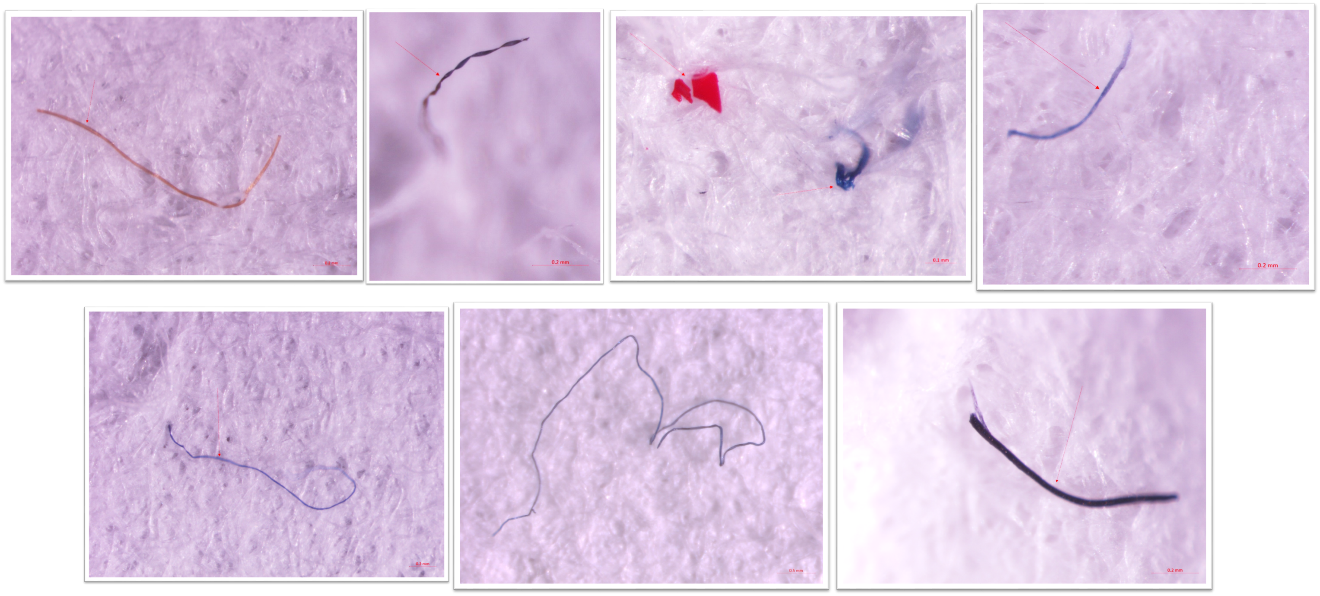 